ASAMBLEA GENERAL ORDINARIA A.C.T.M.E.						Albacete, 19 de marzo de 2023La Junta de Gobierno de la Asociación Cultural y Técnica de Molineros de España, convoca a sus asociados a la Asamblea General Ordinaria que se celebrará el miércoles 19 de abril de 2023 en Albacete.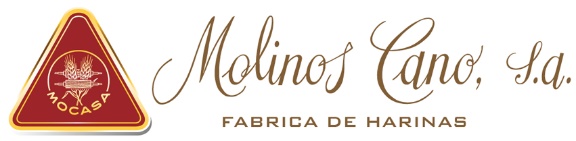 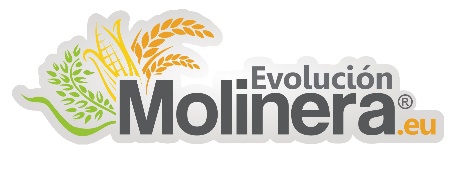 Visitaremos las instalaciones de MOLINOS CANO S.A. en Higueruela, Albacete. Instalación que tiene sus orígenes en 1940 y que en el año 2000 dio el salto a lo que entendemos como una fábrica moderna, en constante modernización hasta nuestros días, como veremos con la instalación de envasado y paletizado de Technipes. Actualmente su diagrama y equipos son Buhler y tiene una capacidad de 160 t/24 h.MARTES 18 de abril13:30	Encuentro en Restaurante La Garnacha.    Av. la Constitución, 25. Higueruela, Albacete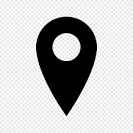 15:00 	Visita MOLINOS CANO S.A. Av. de la Constitución, 33. Higueruela. Albacete17:30	GRAN HOTEL ALBACETE   C/ Marqués de Molins, 1. (Plaza Altozano) ALBACETE	Parking El Sembrador18:00	BUHLER. Guadalupe Rodríguez, Enrique Ocaña, Alejandro Thim Diseño y construcción de equipos bajo el prisma de la Sostenibilidad y la Seguridad Alimentaria: TUBO, Miniplansichter SEGINUS, Plansichter MPAV-ARENIT, Limpiadora de grano TASS,  SORTEX, Peladora de salvado TopWhite.+ y DC PEELER, Desinsectador Matador MJZH19:00	ERKAYA Instruments. Ahmet Çağatay Yılmaz, Export Sales Manager19:00	Final Jornada20:30 	Cena Martina Restaurante. Av. España,9. AlbaceteMIÉRCOLES 19 de abril08:30 h	GRAN HOTEL ALBACETE   C/ Marqués de Molins, 1. (Plaza Altozano) ALBACETE		Parking El Sembrador09:00 h	OMAS  Pietro BarbalargaMejora de la Seguridad Alimentaria: nuevo diagrama de limpia. Peladoras de trigo blando Giotto y Dante.Nuevos conceptos avanzados de molinería:FLEXI MILL: el molino multicereal yEXTRACTION BOOSTER: aumento del + 1% de rendimiento09:30 h 	IST 2000   Aldo BorgattiINFINITY PLUS: Tecnología Full color tricromática y morfológica. Reconocimiento cruzado en tamaño y color. Función "Gota" y función "CS"10:00 h 	UNORMAK - EUROPAMILLS  Marco Guerrero-Rocío ViñualesIngeniería de diseño, montaje y puesta en marcha de instalaciones de almacenamiento, transporte, aspiración, molienda de cereales, subproducto y legumbres.Adecuación de equipos de 2ª mano a RD12/15 y exigencias de Seguridad Alimentaria.Documento de protección contra explosiones		Distribuidor para España y Portugal de Unormak10:30 h 	Café. Por cortesía de MOLINERÍA SALA 11:00 h		TECHNIPES Raffaele BarosiEnsacado boca abierta, válvula, paletizado, pesaje, empaquetado, bigbag.ET/2: Cierre de sacos de válvula. SON SEAL: Cierre por ultrasonidos11:30 h 	ASAMBLEA ACTME: Presentación EVOLUCIÓN MOLINERA12:30 h 	ASAMBLEA ACTME: Orden del Día14:00 h		Almuerzo Rest. San Ginés. Albacete16:00 h		Despedida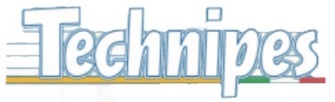 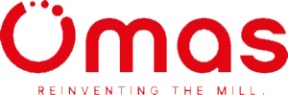 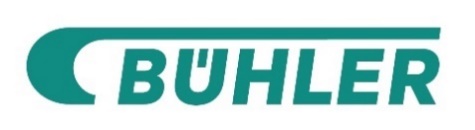 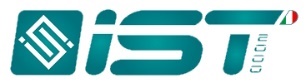 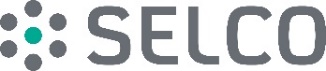 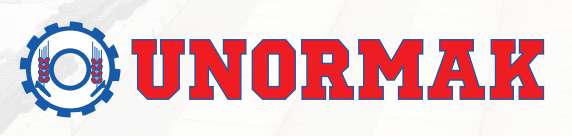 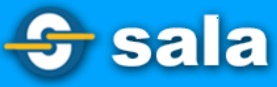 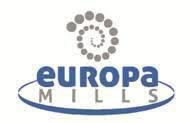 